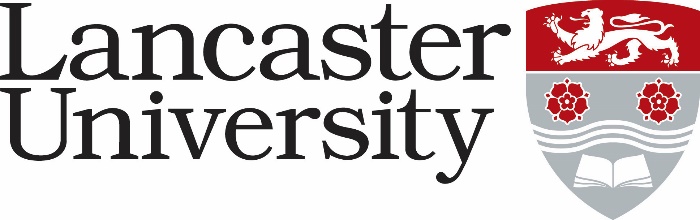 SENIOR TEACHING ASSOCIATE IN PHILOSOPHY (FIXED-TERM, 0.7 FTE)Job Ref: 0673-24*Application Form – assessed against the application form and curriculum vitae. Evidence will be “scored” as part of the shortlisting process.Supporting Statement – assessed against additional information provided by the candidate. Evidence will be “scored” as part of the shortlisting process.Interview – assessed during the interview process by either competency based interview questions, tests, presentation etc.CriteriaGrade 7 Essential/ DesirableApplication Form / Supporting Statement/ Interview *Possess a PhD or be near completion in any area of Philosophy EssentialApplication FormDemonstrate a record of excellence in teaching Philosophy, appropriate to career stageEssentialApplication Form/Supporting Statement/InterviewDemonstrate the ability to teach in some or all of the following areas: metaphysics; logic and language; critical thinkingEssentialApplication Form/ Supporting Statement/InterviewDemonstrate experience of successful teaching and ability to develop undergraduate and/or postgraduate modules in relevant areas of PhilosophyEssentialApplication Form/ Supporting Statement/InterviewDemonstrate an ability to work co-operatively and flexibly with colleagues, including undertaking appropriate administrative responsibilities commensurate with career stage and level of professional development.EssentialApplication form/Supporting Statement/InterviewDemonstrate an ability to support and motivate students.EssentialSupporting Statement/InterviewDemonstrate an ability to contribute to the interdisciplinary teaching strengths of the PPR department DesirableSupporting statement/ Interview